 				APPLICATION FORM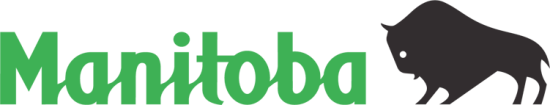 Alternate formats available upon request.You are not required to submit a cover letter, but please submit a resume with the screening criteria document.  References, or other documentation maybe required at a later point if invited for further consideration.The selection board will rely on the above information provided and this form to determine whether a candidate will be invited for further assessment.  PART 1: APPLICANT INFORMATION(REQUIRED)I am currently employed with the Manitoba Government in a term, regular or departmental position. PART 2: SCREENING CRITERIA(REQUIRED)For each of the screening criteria for this position, describe how you meet the criteria, using significant examples from your experience. Experience can include work, volunteer and/or educational experience.  You must not exceed a maximum of 200 words per screening criterion.  Additional criteria may be reviewed at a later stage with candidates selected for further assessment.  PART 3: EMPLOYMENT EQUITY DECLARATION(VOLUNTARY)The Manitoba government recognizes the importance of building an exemplary public service reflective of the citizens it serves, where diverse abilities, backgrounds, cultures, identities, languages and perspectives drives a high standard of service and innovation. The Manitoba government supports equitable employment practices and promotes representation of designated groups (women, Indigenous people, persons with disabilities, visible minorities). We encourage applicants to voluntarily self-declare. Click here for more information on the Employment Equity Policy.Please check the boxes that apply to you. Note that you may declare in one or more of the employment equity groups.  WOMEN  INDIGENOUS PEOPLE  PERSONS WITH DISABILITIES  VISIBLE MINORITIESPART 4: VETERANS’ PREFERENCE DECLARATION(VOLUNTARY)Veteran status is a consideration in all competitions where it is deemed to be in the public interest.  Completion of this veterans’ preference declaration is voluntary.Click here for more information on the Veterans’ Preference Policy. I wish to declare Veteran statusPART 5: APPLICATION DECLARATION(REQUIRED)Date:      We thank all who apply and advise that only those selected for further consideration will be contacted.Advertisement #37262Job TitleAssistant Deputy MinisterDepartment(s)Manitoba Justice, Community Safety DivisionLocation(s)WinnipegFirst Name:     First Name:     Family (last) Name:     Family (last) Name:     Phone Number:     Phone Number:     Email:     Email:     Address:     Address:     City:      City:      Province:     Country:     Country:     Postal Code:     Screening criteriaDescribe how you meet each screening criterion, using specific examples as appropriate.You must not exceed a maximum of 200 words per screening criterion.  1. A post-secondary degree in public or business administration or a related discipline, complemented by a minimum of seven years senior leadership experience, in a multi-service, geographically disbursed organization is required.2. In-depth knowledge of Manitoba’s criminal justice system and its delivery system as well as criminal justice reform initiatives at the provincial, national and international level is a definite asset. 3. A demonstrated successful track record of leading transformational change, developing, monitoring and evaluating programs and services and working effectively in a multi-union environment is necessary.4. The ability to work with government in a highly regulated environment is necessary. 5. Integrity, Professionalism and authenticity.6. Leadership.7. Effective Oral, Written and presentation Skills.8. Excellent Judgment/Problem Solving.9. Political Acumen.10. Fosters Commitment, Teamwork and Collaboration.11. Results Orientation.12. Financial and Business Acumen.By indicating “yes” in the adjacent box, I certify that the information provided on this application is accurate and complete to the best of my knowledge as of the date indicated below.  I understand that falsified or misleading statements and omissions will result in rejection of this application and, if employed, may be cause for termination. (yes/no)